กิจกรรมถวายสัตย์ปฏิญาณตนเพื่อการเป็นข้าราชการที่ดี ปฏิบัติงานโดยปราศจากการทุจริตคอรัปชั่น เนื่องในวันท้องถิ่นไทย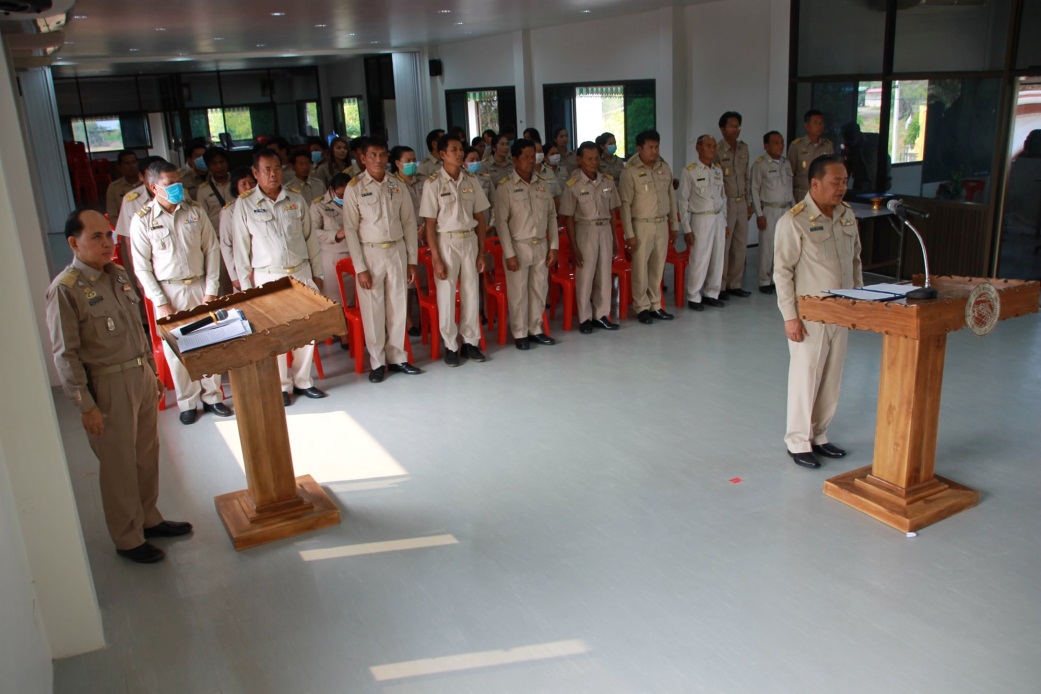 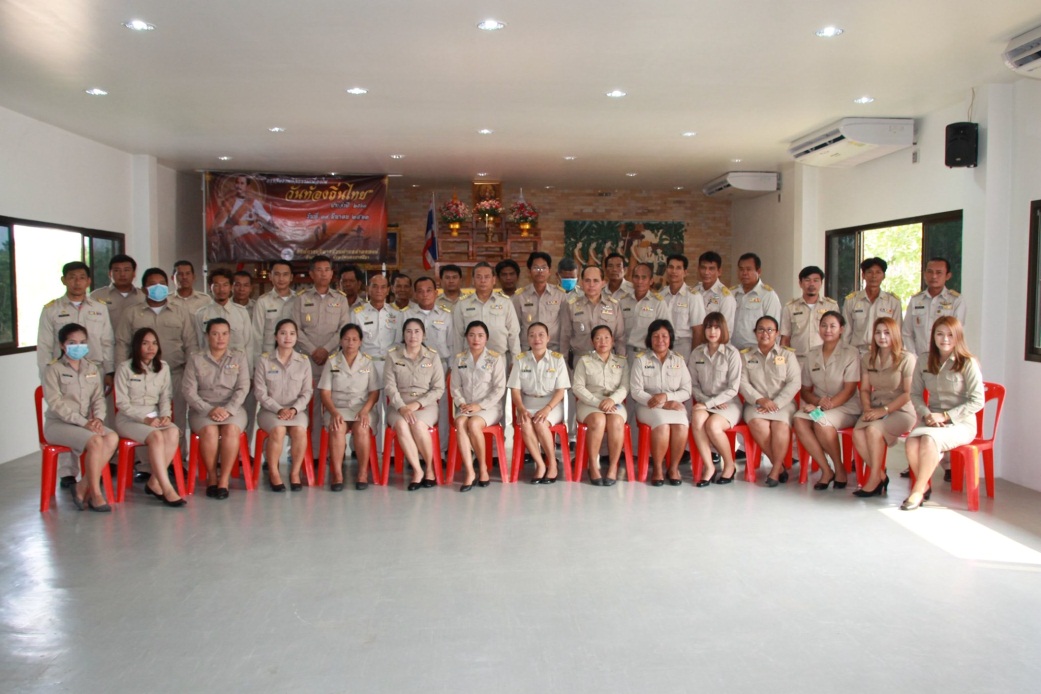 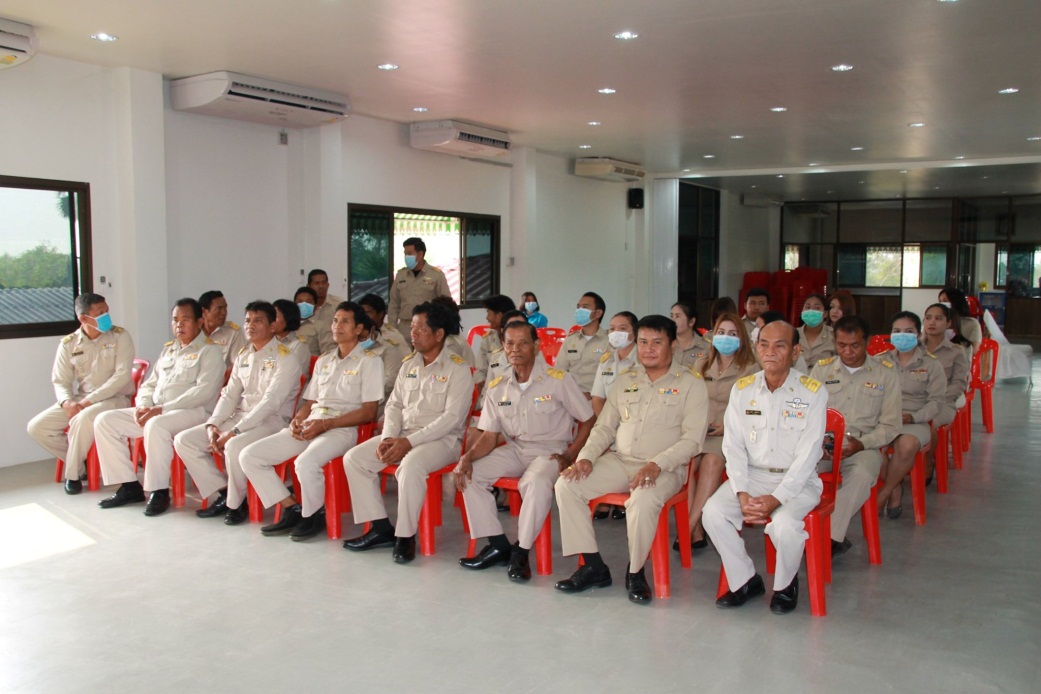 กิจกรรมเสริมสร้างพัฒนาทัศนคติ  จิตสำนึกและพฤติกรรมของข้าราชการให้เป็นไปในทางที่มีวินัย         นายเทพพยุง  มุ่งค้ำกลาง รองนายกองค์การบริหารส่วนตำบลลำคอหงษ์ ให้โอวาทการพนักงาน เจ้าหน้าที่  เรื่องการประพฤติปฏิบัติตนในการอยู่ร่วมกันของคนในองค์กร  การละลายพฤติกรรมและมีจิตสำนึก การรู้รักสามัคคี และการร่วมมือร่วมใจในการทำความสะอาด  บริเวณอาคารที่ทำการให้น่าอยู่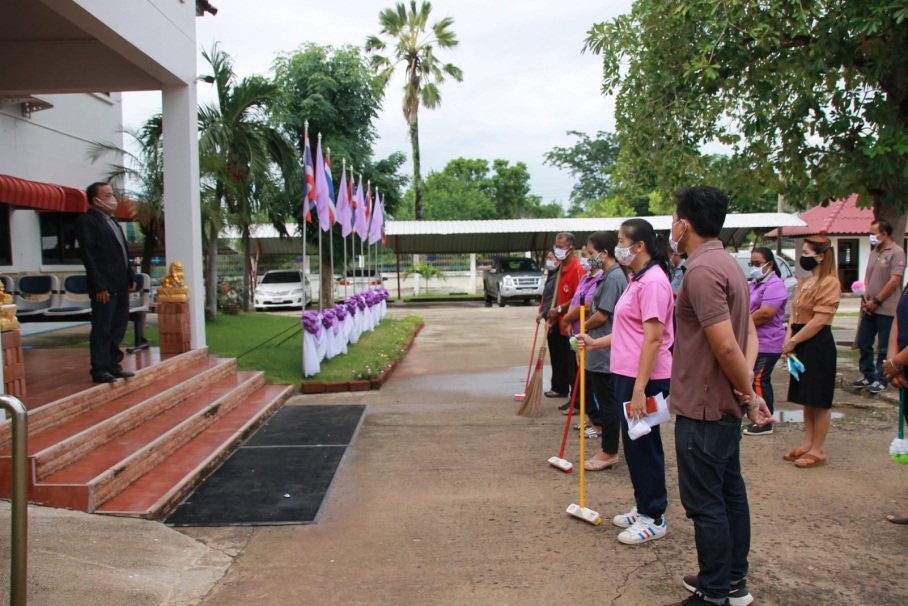 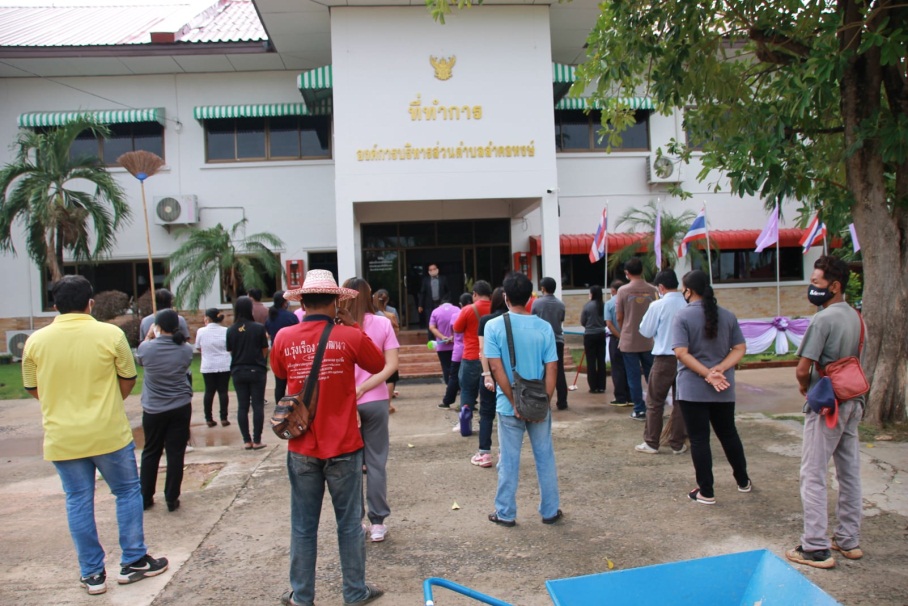 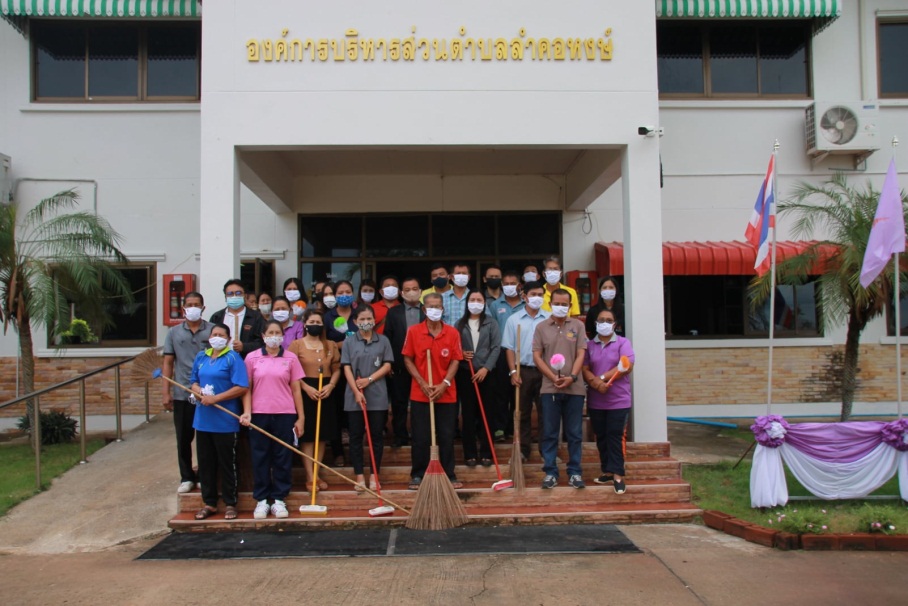 